Электронное обучение ГБПОУ КК БИТТУчебная дисциплина: ОГСЭ.03 Иностранный язык группа №27Преподаватель: Чиненова В.Г.Срок выполнения:  с 13.04.2020 по 17.04.2020Адрес электронной почты: valiya181@gmail.comЗадание 1Повторение темы «Зоны профессиональной кухни». Выполните следующее задание письменно: дополните и перепишите диалог между шеф поваром и главным менеджером ресторана о разработке дизайна кухни. Недостающие слова и реплики вы найдете в блоке над диалогом. Убедитесь в том, что понимаете смысл диалога. Для перевода отдельных слов можно использовать онлайн словарь https://www.multitran.com/  Сделайте фото всей вашей работы и отправьте преподавателю по указанному адресу электронной почты.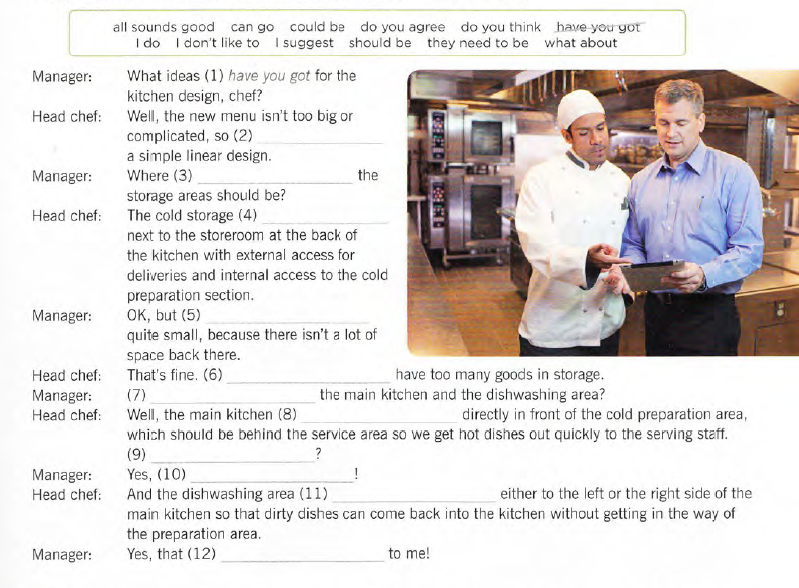 